Leadership in Action CompetitionThe Leadership in Action initiative is a chance for you can apply all that you learn over the year with the academy thus far and is an opportunity for you to make a lasting difference in the communities around you. We will provide you with a list of needs and problems from the schools and children’s homes we work with each year; a resource you can use as inspiration for your project. Your project is in no way restricted to the list of issues and using insight to socially analyse a community’s wellbeing is the very point of this project. Think outside of the box. In groups of 2 to 4 members (with no restriction on the mixing of residences), you are tasked with coming up with an action plan to make a change in Pretoria and its surrounding areas. This project can be directed at males, females, children and even animals, as long as it uplifts the community as a whole. The most important thing we want you to focus on is innovation, originality and sustainability. This project is not intended as a charity. An aspect of your plan can be providing something needed for your project to work like food at an event launching your idea, but the plan as a whole must not depend on money as a driving force. As such, the set budget is no more than R500 for expenses. Sponsors are allowed as the interactions needed to form a rapport with the company of your choice is another fantastic opportunity to hone your skills in the business world. Just remember you are acting as representatives of our academy and our university. If you do manage to obtain a sponsor, that’s fantastic, but please keep in mind the importance of the sustainability of the sponsor. A once-off deal won’t be adequate.In light of the different schedules for each of our members of the academy, this competition acts as a way to complete your community service requirements for the academy in your own time. If you complete this project adequately, you will not have to attend any of the other community service sessions with the children’s homes and high schools. However, please do not use this opportunity as a means to avoid fulfilling the required number of commitments. If you do not adequately submit a project to the panel of judges by the appropriate dates, you will be required to make up the outstanding sessions before graduation at the end of the year.Your proposal for the competition must be submitted by the 3 April 2017 to Tarin Mudaly(details provided below). The template for the proposal will be made available to all the academy members.Please download the forms and fill them in accordingly. All headings and details on how to fill in the document are included on the form. Any questions regarding the proposal can be directed at Tarin Mudaly. See the criteria below for an indication of what we expect from each aspect of the project plan and the marking allocations for each section. The judging panel will return the projects to you by 19 April to allow for any revisions and resubmissions. Those projects rejected in the first judging will have a chance to resubmit their edited proposals by 3 May, leaving enough time to complete the project from 1 April to 1 September. The final submission of the completed project reports will be on 1 September to Tarin Mudaly and presentations will be on 8/9 September. The winning team will be announced on 21 September. All emails sent through to Tarin Mudaly, please CC to either Ashleigh Sent or Simone Zoepke (Details Below)GoalsBy the end of this period, we aim to achieve the following:To aid in the development of motivated leaders who are actively involved in their communitiesTo introduce new skills in leadership, teamwork and critical thinkingTo act as an incentive to motivate members to attend the content sessions scheduled throughout the year, if not for themselves, for the members of the community they are trying to helpTo introduce a project into the communities with a lasting impact To introduce young women into the community to act as role models in women empowerment PrizeThe winning prize will consist of free tickets to a leadership conference in October (dates to be confirmed at a later date) and gift packets for each of the team members. It not only acts as a congratulatory gesture, but also as a means to propel your group in their leadership journey.Mark allocation and judging aidImportant datesContact detailsProject report The project report should encompass the complete process of your plan, from the idea to the implementation to the analysis. It should give us as the judging panel a full understanding of your sequence of thoughts and logic of events leading up to the present. Presentation marking criteriaThe oral presentation of your project should highlight the most important aspects of your plan and the results of its implementation. The presentation itself should be 5-7 minutes, with 3-5 min allocated for the judges to ask any questions needed to clarify the information presented.Simon Sinek said, “Leaders hold positions of power and authority. Those who lead inspire us.” An important part of being a fair leader is to be true to yourself and those you lead. This presentation serves not only as a means to understand your plan, but also gives you an opportunity to show us the passion and motivation behind your plan. 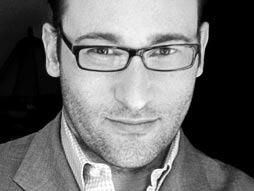 CriteriaDescriptionWeightingSustainability In this section we assess how far your project can go after you have left its direct management. It cannot depend on an exhaustible capital that cannot be replaced and should make use of value of human resources and other sustainable assets. 10Impact Under this section we assess what has changed with the implementation of your project. What part of the community was impacted and why was this change so important? This can be in regards to biological, psychological and social wellbeing of the public.10BudgetingHere we want see your ability to plan smartly. Analyze the types of resources you will need and how much they will cost, keeping in mind the limit of R500 per team.10OriginalityThis subsection rewards those who took the initiative to think outside of the norm. It recognizes those ideas that are at the forefront of innovation and creativity. 10RelevanceDoes your project address an important problem in the community? What is the context of the problem? (You may need some research to back up your information)10Business reportSee separate criteria50PresentationSee separate criteria5022/28 February Guest speaker event and introduction of competition3 AprilDue date for submission of project proposals19 AprilReturn date of project proposals by judging panel1 April – 1 SeptemberPeriod for running of project plans3 MayDue date for resubmission of revised project proposals1 SeptemberDue date for final project plan submissions8/9 SeptemberPresentation of project plans (venue and times to be decided on at a later date)21 SeptemberWinning team announcementContact nameContact positionInvolvement in competitionContact detailsTarin MudalyHead of Leadership in Action ProjectProject SubmissionsGeneral Project EnquiriesServiceteam3@trwla.co.za083 777 1779Ashleigh sent Head of community engagementProject SubmissionsGeneral Project Enquiriesservice@trwla.co.za 082 698 0436Simone ZoepkeDeputy head of community engagementGeneral Project Enquiriesservice2@trwla.co.za 071 860 4248Grammar and languageSentence structure is clear and comprehensive and language professional.5Definition of problemThe context of the problem was explained and thus the necessity of the project signified.5Action planA coherent, logical step by step description of the plan of action was explained in detail. 15ResultsData was represented graphically where necessary and explained adequately.10Reflection on the successes and failures of the projectThis section is one of the most important parts of a project. It is paramount for a team to see not only their achievements but also their shortcomings. The presence of such will not result in a penalty, but solutions to these challenges need to be included to show insight and problem-solving. 10Future plansThe future of the project has been well thought out and the method of sustainability indicated is realistic .5TOTALTOTAL50Delivery (20)Delivery (20)Delivery (20)Clear enunciation and pronunciationClear speech without stuttering, saying ‘um’, ‘er’, ‘you know’, ‘like’, etc.1Body posture, eye contact and gesticulationsHow did the presenters use their bodies and hands to convey their ideas? Speak freely and don’t read the slides.2Slide show Slides are legible, well designed and easy to follow5Effective use of time There was a reasonable allotted time allocated to each of the subsections1Staying within in the allotted timeThe slide show must be 5-7 minutes long and indicated by a green light at 5 min, an orange light at 6 min and a red light at 7 min.1Emotive aspectDid your passion for your cause show?10Content (20)Content (20)Content (20)Background knowledgeWhich aspect of the biopsychosocial model of the community did you choose to change and what was the contextual reasoning behind making this change? A brief literature review may be needed to augment your information.5Methods and analysisA step by step description of how you implemented and improved on your plan.2Relevant resultsResults should be concise, pertinent and relevant. 5Implications of the findingsHere you look at the results and ask the question “now what?” What will you do with this information and how will it affect your project plan?3Use of graphs, tables and picturesInformation should be represented as a visual representation to aid in viewer understanding.5Question phase (10)Question phase (10)Question phase (10)Knowledge of material and subject matterAnswers the questions accurately, logically and confidently.10TOTALTOTAL50